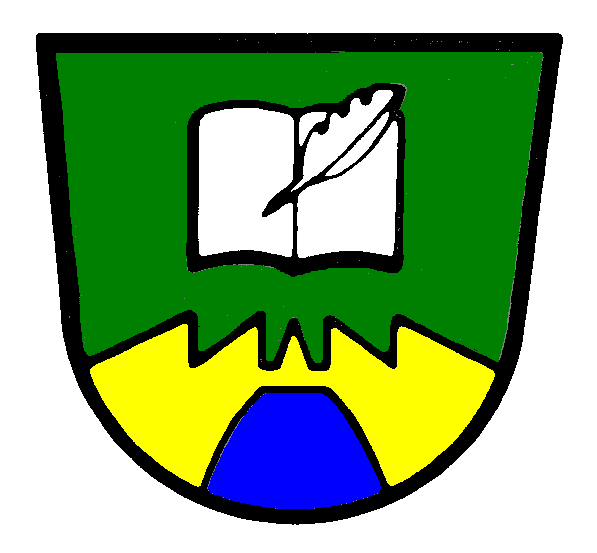 OBČINA RUŠEObčinska uprava, Trg vstaje 11, 2342 RušeVLOGA ZA DODELITEV DENARNE POMOČIVlogo izpolnite z velikimi tiskanimi črkami.Za izredne denarne pomoči izpolnite točko A in C ter priložite zahtevane priloge.Za prispevek ob rojstvu otroka izpolnite točko B in C ter priložite zahtevane priloge.Vlagam vlogo za pridobitev naslednje izredne denarne pomoči (ustrezno obkroži) A1	Pomoč pri elementarnih nesrečah (požar, poplava, potres in drugo).A2	Premostitev trenutne socialne ogroženosti v primeru smrti ožjega družinskega člana po določilih Zakona o zakonski zvezi in družinskih razmerjih, s katerim oseba prebiva v skupnem gospodinjstvu.A3	Premostitev trenutne materialne ogroženosti v izjemnih primerih zaradi spremembe socialnega stanja (npr. nenaden prehod v brezposelnost).………………………………………………………………………………………………………………………………………………………………………………………………………………………………………………………………………………………………………………………………………………………………………………………………………………………………………………………………………………OBVEZNE PRILOGE Vlagam zahtevek za dodelitev prispevka ob rojstvu otroka:Ime in priimek …………………………………………Stalno bivališče……………………………………………Datum rojstva ……………Ime in priimek …………………………………………Stalno bivališče……………………………………………Datum rojstva ……………Ime in priimek …………………………………………Stalno bivališče……………………………………………Datum rojstva ……………Priloge:rojstni list,odločba pristojnega organa zakonitega zastopnika otroka (v primeru posvojitve).Podpisani vlagatelj/ica izjavljam: da so vsi podatki, navedeni v vlogi, resnični, točni in popolni, za kar prevzemam materialno in kazensko odgovornost,da sem izčrpal/a zakonske in druge možnosti za rešitev socialne stiske oziroma pridobitev sredstev za preživljanje z delom, pravicami iz dela ali zavarovanja, z dohodki iz premoženja in drugih virov, denarnih nadomestil, denarnih pomoči in dajatev po predpisih s področja socialnega ali zdravstvenega varstva,da pristojnemu organu dovoljujem, da vse navedene podatke preveri pri upravljavcih zbirk osebnih podatkov.Kraj in datum: ………………………….Podpis vlagatelja: ……………………….PODATKI O UPRAVIČENCUIme in priimek:Naslov stalnega bivališča:Kraj in poštna številka:EMŠO:Davčna številka:Telefon:E-pošta: Državljanstvo:Številka TRR/hranilna knjiga: SI56……………………………………………….........................................Odprt pri banki: …………………………………………………………………………………………………..IZREDNA DENARNA POMOČ KRATEK OPIS RAZMER, DOGODKA OZIROMA SITUACIJE (zaradi katere se podaja vloga za dodelitev izredne denarne pomoči)Podatki o osebah, ki z vlagateljem živijo v skupnem gospodinjstvuPodatki o osebah, ki z vlagateljem živijo v skupnem gospodinjstvuPodatki o osebah, ki z vlagateljem živijo v skupnem gospodinjstvuPodatki o osebah, ki z vlagateljem živijo v skupnem gospodinjstvuIme in priimekEMŠOSorodstveno razmerje do vlagatelja (mož, sin, hči, mati …)Status (otrok, učenec, dijak, študent, brezposeln, zaposlen, gospodinja, upokojenec)A1 PRILOGEElementarne nesreče A2 PRILOGESmrt ožjega družinskega člana A3 PRILOGEIzjemni primeri (nenadna brezposelnost ipd.)bančni izpiski za obdobje zadnjih treh mesecev pred oddajo vloge oz.fotokopija hranilne knjižice,zadnjo odločbo Centra za socialno delo o prejetju izredne denarne socialne pomoči,zadnja veljavna odločba o otroškem dodatku (v kolikor je vlagatelj prejemnik otroškega dodatka)odločba o odmeri  dohodnine za preteklo leto, v kolikor ni veljavne odločbe za otroški dodatek.bančni izpiski za obdobje zadnjih treh mesecev pred oddajo vloge oz.fotokopija hranilne knjižice,zadnjo odločbo Centra za socialno delo o prejetju izredne denarne socialne pomoči,zadnja veljavna odločba o otroškem dodatku (v kolikor je vlagatelj prejemnik otroškega dodatka)odločba o odmeri  dohodnine za preteklo leto, v kolikor ni veljavne odločbe za otroški dodatek,mrliški list.bančni izpiski za obdobje zadnjih treh mesecev pred oddajo vloge oz.fotokopija hranilne knjižicezadnjo odločbo Centra za socialno delo o prejetju izredne denarne socialne pomoči,zadnja veljavna odločba o otroškem dodatku (v kolikor je vlagatelj prejemnik otroškega dodatka)odločba o odmeri  dohodnine za preteklo leto, v kolikor ni veljavne odločbe za otroški dodatek,PRISPEVEK OB ROJSTVU OTROKA IZJAVA VLAGATELJA